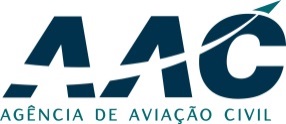 Application for ACCEPTANCE OF A FOREIGN AMOReference:FS.AIR.46Application for ACCEPTANCE OF A FOREIGN AMORevision:Versão InicialApplication for ACCEPTANCE OF A FOREIGN AMODate:05-06-20151.  Foreign Approved Maintenance Organisation Name, Number, Location and Address1.  Foreign Approved Maintenance Organisation Name, Number, Location and Address1.  Foreign Approved Maintenance Organisation Name, Number, Location and Address1.  Foreign Approved Maintenance Organisation Name, Number, Location and Address1.  Foreign Approved Maintenance Organisation Name, Number, Location and Address1.  Foreign Approved Maintenance Organisation Name, Number, Location and Address1.  Foreign Approved Maintenance Organisation Name, Number, Location and Address1.  Foreign Approved Maintenance Organisation Name, Number, Location and Address2.  Reasons for Submission2.  Reasons for Submission2.  Reasons for Submission2.  Reasons for Submission2.  Reasons for Submissiona.  Official Name of Approved Maintenance Organisation:a.  Official Name of Approved Maintenance Organisation:a.  Official Name of Approved Maintenance Organisation:a.  Official Name of Approved Maintenance Organisation:a.  Official Name of Approved Maintenance Organisation:b. Approval Certificate Number:b. Approval Certificate Number:b. Approval Certificate Number:  Acceptance of Foreign AMO approval  Renewal of AAC acceptance   Change in AMO  Other (Specify)_____________________Please detail the reason for amendment:  Acceptance of Foreign AMO approval  Renewal of AAC acceptance   Change in AMO  Other (Specify)_____________________Please detail the reason for amendment:  Acceptance of Foreign AMO approval  Renewal of AAC acceptance   Change in AMO  Other (Specify)_____________________Please detail the reason for amendment:  Acceptance of Foreign AMO approval  Renewal of AAC acceptance   Change in AMO  Other (Specify)_____________________Please detail the reason for amendment:  Acceptance of Foreign AMO approval  Renewal of AAC acceptance   Change in AMO  Other (Specify)_____________________Please detail the reason for amendment:c.  Location where business is conducted:c.  Location where business is conducted:c.  Location where business is conducted:c.  Location where business is conducted:c.  Location where business is conducted:c.  Location where business is conducted:c.  Location where business is conducted:c.  Location where business is conducted:  Acceptance of Foreign AMO approval  Renewal of AAC acceptance   Change in AMO  Other (Specify)_____________________Please detail the reason for amendment:  Acceptance of Foreign AMO approval  Renewal of AAC acceptance   Change in AMO  Other (Specify)_____________________Please detail the reason for amendment:  Acceptance of Foreign AMO approval  Renewal of AAC acceptance   Change in AMO  Other (Specify)_____________________Please detail the reason for amendment:  Acceptance of Foreign AMO approval  Renewal of AAC acceptance   Change in AMO  Other (Specify)_____________________Please detail the reason for amendment:  Acceptance of Foreign AMO approval  Renewal of AAC acceptance   Change in AMO  Other (Specify)_____________________Please detail the reason for amendment:d.  Official Mailing Address of Approved Maintenance Organisation (Number, Street, City, State, & Zip):d.  Official Mailing Address of Approved Maintenance Organisation (Number, Street, City, State, & Zip):d.  Official Mailing Address of Approved Maintenance Organisation (Number, Street, City, State, & Zip):d.  Official Mailing Address of Approved Maintenance Organisation (Number, Street, City, State, & Zip):d.  Official Mailing Address of Approved Maintenance Organisation (Number, Street, City, State, & Zip):d.  Official Mailing Address of Approved Maintenance Organisation (Number, Street, City, State, & Zip):d.  Official Mailing Address of Approved Maintenance Organisation (Number, Street, City, State, & Zip):d.  Official Mailing Address of Approved Maintenance Organisation (Number, Street, City, State, & Zip):  Acceptance of Foreign AMO approval  Renewal of AAC acceptance   Change in AMO  Other (Specify)_____________________Please detail the reason for amendment:  Acceptance of Foreign AMO approval  Renewal of AAC acceptance   Change in AMO  Other (Specify)_____________________Please detail the reason for amendment:  Acceptance of Foreign AMO approval  Renewal of AAC acceptance   Change in AMO  Other (Specify)_____________________Please detail the reason for amendment:  Acceptance of Foreign AMO approval  Renewal of AAC acceptance   Change in AMO  Other (Specify)_____________________Please detail the reason for amendment:  Acceptance of Foreign AMO approval  Renewal of AAC acceptance   Change in AMO  Other (Specify)_____________________Please detail the reason for amendment:e.  Telephone:e.  Telephone:f. Facsimile:f. Facsimile:f. Facsimile:f. Facsimile:f. Facsimile:f. Facsimile:  Acceptance of Foreign AMO approval  Renewal of AAC acceptance   Change in AMO  Other (Specify)_____________________Please detail the reason for amendment:  Acceptance of Foreign AMO approval  Renewal of AAC acceptance   Change in AMO  Other (Specify)_____________________Please detail the reason for amendment:  Acceptance of Foreign AMO approval  Renewal of AAC acceptance   Change in AMO  Other (Specify)_____________________Please detail the reason for amendment:  Acceptance of Foreign AMO approval  Renewal of AAC acceptance   Change in AMO  Other (Specify)_____________________Please detail the reason for amendment:  Acceptance of Foreign AMO approval  Renewal of AAC acceptance   Change in AMO  Other (Specify)_____________________Please detail the reason for amendment:e.  Telephone:e.  Telephone:f. Facsimile:f. Facsimile:f. Facsimile:f. Facsimile:f. Facsimile:f. Facsimile:3. If request is for renewal, please state AAC authorization number:3. If request is for renewal, please state AAC authorization number:3. If request is for renewal, please state AAC authorization number:3. If request is for renewal, please state AAC authorization number:3. If request is for renewal, please state AAC authorization number:g. Organization Approval issued by:EASA         FAA              TCCA          OTHER  ________g. Organization Approval issued by:EASA         FAA              TCCA          OTHER  ________g. Organization Approval issued by:EASA         FAA              TCCA          OTHER  ________g. Organization Approval issued by:EASA         FAA              TCCA          OTHER  ________g. Organization Approval issued by:EASA         FAA              TCCA          OTHER  ________g. Organization Approval issued by:EASA         FAA              TCCA          OTHER  ________g. Organization Approval issued by:EASA         FAA              TCCA          OTHER  ________g. Organization Approval issued by:EASA         FAA              TCCA          OTHER  ________3. If request is for renewal, please state AAC authorization number:3. If request is for renewal, please state AAC authorization number:3. If request is for renewal, please state AAC authorization number:3. If request is for renewal, please state AAC authorization number:3. If request is for renewal, please state AAC authorization number:4.  Quality assurance Manager Name and email:4.  Quality assurance Manager Name and email:4.  Quality assurance Manager Name and email:4.  Quality assurance Manager Name and email:4.  Quality assurance Manager Name and email:4.  Quality assurance Manager Name and email:4.  Quality assurance Manager Name and email:4.  Quality assurance Manager Name and email:4.  Quality assurance Manager Name and email:4.  Quality assurance Manager Name and email:4.  Quality assurance Manager Name and email:4.  Quality assurance Manager Name and email:4.  Quality assurance Manager Name and email:5. Scope of approval: (what scope of approval is the company requesting (list aircraft types, engines or components) or refer to the scope of work in the MPM or MOE)5. Scope of approval: (what scope of approval is the company requesting (list aircraft types, engines or components) or refer to the scope of work in the MPM or MOE)5. Scope of approval: (what scope of approval is the company requesting (list aircraft types, engines or components) or refer to the scope of work in the MPM or MOE)5. Scope of approval: (what scope of approval is the company requesting (list aircraft types, engines or components) or refer to the scope of work in the MPM or MOE)5. Scope of approval: (what scope of approval is the company requesting (list aircraft types, engines or components) or refer to the scope of work in the MPM or MOE)5. Scope of approval: (what scope of approval is the company requesting (list aircraft types, engines or components) or refer to the scope of work in the MPM or MOE)5. Scope of approval: (what scope of approval is the company requesting (list aircraft types, engines or components) or refer to the scope of work in the MPM or MOE)5. Scope of approval: (what scope of approval is the company requesting (list aircraft types, engines or components) or refer to the scope of work in the MPM or MOE)5. Scope of approval: (what scope of approval is the company requesting (list aircraft types, engines or components) or refer to the scope of work in the MPM or MOE)5. Scope of approval: (what scope of approval is the company requesting (list aircraft types, engines or components) or refer to the scope of work in the MPM or MOE)5. Scope of approval: (what scope of approval is the company requesting (list aircraft types, engines or components) or refer to the scope of work in the MPM or MOE)5. Scope of approval: (what scope of approval is the company requesting (list aircraft types, engines or components) or refer to the scope of work in the MPM or MOE)5. Scope of approval: (what scope of approval is the company requesting (list aircraft types, engines or components) or refer to the scope of work in the MPM or MOE)6.  Validity period of the current NAA approval: 6.  Validity period of the current NAA approval: 6.  Validity period of the current NAA approval: 6.  Validity period of the current NAA approval: 6.  Validity period of the current NAA approval: 6.  Validity period of the current NAA approval: 6.  Validity period of the current NAA approval: 6.  Validity period of the current NAA approval: 6.  Validity period of the current NAA approval: 6.  Validity period of the current NAA approval: 6.  Validity period of the current NAA approval: 6.  Validity period of the current NAA approval: 6.  Validity period of the current NAA approval: 7.  Applicants Certification7.  Applicants Certification7.  Applicants Certification7.  Applicants Certification7.  Applicants Certification7.  Applicants Certification7.  Applicants Certification7.  Applicants Certification7.  Applicants Certification7.  Applicants Certification7.  Applicants Certification7.  Applicants Certification7.  Applicants CertificationI hereby certify that I have been authorised by the approved maintenance organisation identified in Item 1 above to make this application and that statements attached hereto are true and correct to the best of my knowledge.I hereby certify that I have been authorised by the approved maintenance organisation identified in Item 1 above to make this application and that statements attached hereto are true and correct to the best of my knowledge.I hereby certify that I have been authorised by the approved maintenance organisation identified in Item 1 above to make this application and that statements attached hereto are true and correct to the best of my knowledge.I hereby certify that I have been authorised by the approved maintenance organisation identified in Item 1 above to make this application and that statements attached hereto are true and correct to the best of my knowledge.I hereby certify that I have been authorised by the approved maintenance organisation identified in Item 1 above to make this application and that statements attached hereto are true and correct to the best of my knowledge.I hereby certify that I have been authorised by the approved maintenance organisation identified in Item 1 above to make this application and that statements attached hereto are true and correct to the best of my knowledge.I hereby certify that I have been authorised by the approved maintenance organisation identified in Item 1 above to make this application and that statements attached hereto are true and correct to the best of my knowledge.I hereby certify that I have been authorised by the approved maintenance organisation identified in Item 1 above to make this application and that statements attached hereto are true and correct to the best of my knowledge.I hereby certify that I have been authorised by the approved maintenance organisation identified in Item 1 above to make this application and that statements attached hereto are true and correct to the best of my knowledge.I hereby certify that I have been authorised by the approved maintenance organisation identified in Item 1 above to make this application and that statements attached hereto are true and correct to the best of my knowledge.I hereby certify that I have been authorised by the approved maintenance organisation identified in Item 1 above to make this application and that statements attached hereto are true and correct to the best of my knowledge.I hereby certify that I have been authorised by the approved maintenance organisation identified in Item 1 above to make this application and that statements attached hereto are true and correct to the best of my knowledge.I hereby certify that I have been authorised by the approved maintenance organisation identified in Item 1 above to make this application and that statements attached hereto are true and correct to the best of my knowledge.Date of application:     /     /     Authorised Signature:Authorised Signature:Authorised Signature:Authorised Signature:Authorised Signature:Print Name of Authorised Signature:Print Name of Authorised Signature:Print Name of Authorised Signature:Print Name of Authorised Signature:Title:Title:Title:For AAC Use Only For AAC Use Only For AAC Use Only For AAC Use Only For AAC Use Only For AAC Use Only For AAC Use Only For AAC Use Only For AAC Use Only For AAC Use Only For AAC Use Only For AAC Use Only For AAC Use Only 8.  Remarks (Identify by item number. Include deficiencies found ratings denied):8.  Remarks (Identify by item number. Include deficiencies found ratings denied):8.  Remarks (Identify by item number. Include deficiencies found ratings denied):8.  Remarks (Identify by item number. Include deficiencies found ratings denied):8.  Remarks (Identify by item number. Include deficiencies found ratings denied):8.  Remarks (Identify by item number. Include deficiencies found ratings denied):8.  Remarks (Identify by item number. Include deficiencies found ratings denied):8.  Remarks (Identify by item number. Include deficiencies found ratings denied):8.  Remarks (Identify by item number. Include deficiencies found ratings denied):8.  Remarks (Identify by item number. Include deficiencies found ratings denied):8.  Remarks (Identify by item number. Include deficiencies found ratings denied):8.  Remarks (Identify by item number. Include deficiencies found ratings denied):8.  Remarks (Identify by item number. Include deficiencies found ratings denied):9.  Findings - Recommendations9.  Findings - Recommendations9.  Findings - Recommendations9.  Findings - Recommendations9.  Findings - Recommendations9.  Findings - Recommendations9.  Findings - Recommendations9.  Findings - Recommendations9.  Findings - Recommendations9.  Findings - Recommendations9.  Findings - Recommendations9.  Findings - Recommendations8.  Date of Inspection  A.  AMO was found to comply with requirements of Part 6.  B.  AMO was found to comply with requirements of Part 6, except for deficiencies listed in Item 8.  C.  Recommend the Acceptance with rating applied for on application be issued.  D.  Recommend the Renewal of the Acceptance    A.  AMO was found to comply with requirements of Part 6.  B.  AMO was found to comply with requirements of Part 6, except for deficiencies listed in Item 8.  C.  Recommend the Acceptance with rating applied for on application be issued.  D.  Recommend the Renewal of the Acceptance    A.  AMO was found to comply with requirements of Part 6.  B.  AMO was found to comply with requirements of Part 6, except for deficiencies listed in Item 8.  C.  Recommend the Acceptance with rating applied for on application be issued.  D.  Recommend the Renewal of the Acceptance    A.  AMO was found to comply with requirements of Part 6.  B.  AMO was found to comply with requirements of Part 6, except for deficiencies listed in Item 8.  C.  Recommend the Acceptance with rating applied for on application be issued.  D.  Recommend the Renewal of the Acceptance    A.  AMO was found to comply with requirements of Part 6.  B.  AMO was found to comply with requirements of Part 6, except for deficiencies listed in Item 8.  C.  Recommend the Acceptance with rating applied for on application be issued.  D.  Recommend the Renewal of the Acceptance    A.  AMO was found to comply with requirements of Part 6.  B.  AMO was found to comply with requirements of Part 6, except for deficiencies listed in Item 8.  C.  Recommend the Acceptance with rating applied for on application be issued.  D.  Recommend the Renewal of the Acceptance    A.  AMO was found to comply with requirements of Part 6.  B.  AMO was found to comply with requirements of Part 6, except for deficiencies listed in Item 8.  C.  Recommend the Acceptance with rating applied for on application be issued.  D.  Recommend the Renewal of the Acceptance    A.  AMO was found to comply with requirements of Part 6.  B.  AMO was found to comply with requirements of Part 6, except for deficiencies listed in Item 8.  C.  Recommend the Acceptance with rating applied for on application be issued.  D.  Recommend the Renewal of the Acceptance    A.  AMO was found to comply with requirements of Part 6.  B.  AMO was found to comply with requirements of Part 6, except for deficiencies listed in Item 8.  C.  Recommend the Acceptance with rating applied for on application be issued.  D.  Recommend the Renewal of the Acceptance    A.  AMO was found to comply with requirements of Part 6.  B.  AMO was found to comply with requirements of Part 6, except for deficiencies listed in Item 8.  C.  Recommend the Acceptance with rating applied for on application be issued.  D.  Recommend the Renewal of the Acceptance    A.  AMO was found to comply with requirements of Part 6.  B.  AMO was found to comply with requirements of Part 6, except for deficiencies listed in Item 8.  C.  Recommend the Acceptance with rating applied for on application be issued.  D.  Recommend the Renewal of the Acceptance    A.  AMO was found to comply with requirements of Part 6.  B.  AMO was found to comply with requirements of Part 6, except for deficiencies listed in Item 8.  C.  Recommend the Acceptance with rating applied for on application be issued.  D.  Recommend the Renewal of the Acceptance  10.     AAC Office10.     AAC Office10.     AAC Office10.     AAC OfficeSignature(s) of Inspector(s)Signature(s) of Inspector(s)Signature(s) of Inspector(s)Signature(s) of Inspector(s)Signature(s) of Inspector(s)Printed Names of InspectorsPrinted Names of InspectorsPrinted Names of InspectorsPrinted Names of Inspectors11.  Supervising or Assigned Inspector11.  Supervising or Assigned Inspector11.  Supervising or Assigned Inspector11.  Supervising or Assigned Inspector11.  Supervising or Assigned Inspector11.  Supervising or Assigned Inspector11.  Supervising or Assigned Inspector11.  Supervising or Assigned Inspector11.  Supervising or Assigned Inspector11.  Supervising or Assigned Inspector11.  Supervising or Assigned Inspector11.  Supervising or Assigned Inspector11.  Supervising or Assigned InspectorACTION TAKEN  ACCEPTED  NOT ACCEPTEDACTION TAKEN  ACCEPTED  NOT ACCEPTEDACTION TAKEN  ACCEPTED  NOT ACCEPTEDACCEPTANCE ISSUEDNumber :ACCEPTANCE ISSUEDNumber :ACCEPTANCE ISSUEDNumber :ACCEPTANCE ISSUEDNumber :Inspector’s SignatureInspector’s SignatureInspector’s SignatureInspector’s SignatureInspector’s SignatureInspector’s SignatureACTION TAKEN  ACCEPTED  NOT ACCEPTEDACTION TAKEN  ACCEPTED  NOT ACCEPTEDACTION TAKEN  ACCEPTED  NOT ACCEPTEDDate (as shown on certificate issued on date shown) :Date (as shown on certificate issued on date shown) :Date (as shown on certificate issued on date shown) :Date (as shown on certificate issued on date shown) :Inspector’s Printed NameInspector’s Printed NameInspector’s Printed NameInspector’s Printed NameTitleTitle